แบบฟอร์มบันทึกข้อมูลสำหรับการจัดทำค่าดัชนีการใช้พลังงาน             (ชื่อหน่วยงาน)             .ข้อมูลสำหรับการจัดทำค่าดัชนีการใช้พลังงานของหน่วยงานประกอบการดำเนินการรายงานผลการดำเนินการตามมาตรการประหยัดพลังงานผ่านระบบ www.e-report.energy.go.th ประจำปีงบประมาณ ๒๕๕๘ ตั้งแต่ตุลาคม ๒๕๕๗ ถึง กันยายน ๒๕๕๘	(ชื่อหน่วยงาน)	ถูกจัดอยู่ในกลุ่ม	กลุ่มย่อย	.หมายเหตุ : การจัดทำข้อมูลและบันทึกค่าดัชนีการใช้พลังงานของหน่วยงานจะขึ้นอยู่กับรูปแบบของการให้บริการและอำนวยความสะดวกแก่ประชาชนตามภารกิจของหน่วยงาน สามารถพิจารณาเพิ่มเติมได้จาก http://www.e-report.energy.go.th/data/idxgrp_new58.php.	ลงชื่อ		(	)	ตำแหน่ง	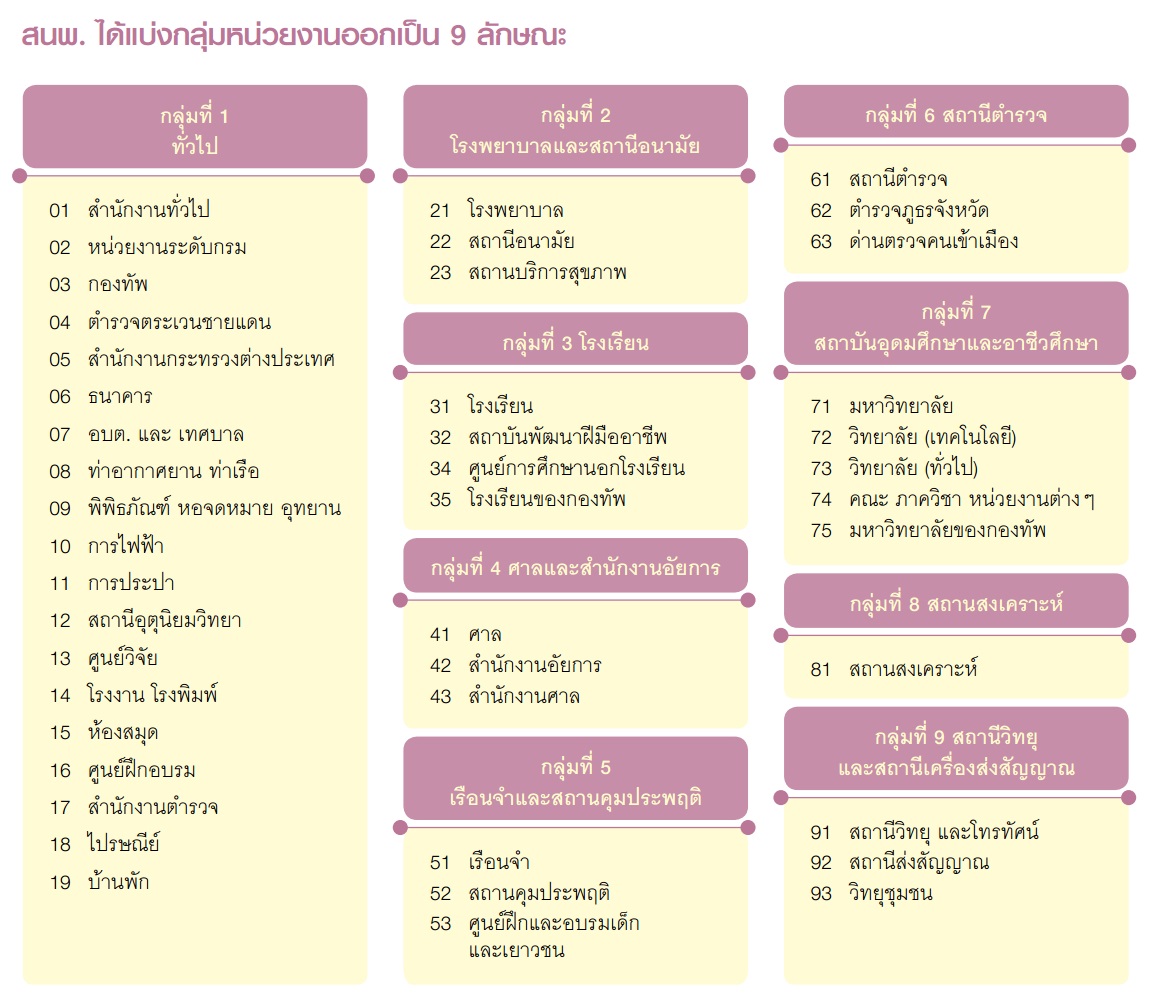 ที่มา http://www.e-report.energy.go.th/ข้อมูลปีงบประมาณ ๒๕๕๘ปีงบประมาณ ๒๕๕๘ปีงบประมาณ ๒๕๕๘ปีงบประมาณ ๒๕๕๘ปีงบประมาณ ๒๕๕๘ปีงบประมาณ ๒๕๕๘ปีงบประมาณ ๒๕๕๘ปีงบประมาณ ๒๕๕๘ปีงบประมาณ ๒๕๕๘ปีงบประมาณ ๒๕๕๘ปีงบประมาณ ๒๕๕๘ปีงบประมาณ ๒๕๕๘ข้อมูลต.ค.พ.ย.ธ.ค.ม.ค.ก.พ.มี.ค.เม.ย.พ.ค.มิ.ย.ก.ค.ส.ค.ก.ย.๑. จำนวนบุคลากรทำงานเต็มเวลา(คน/เดือน)๒. ขนาดพื้นที่ใช้สอยภายในอาคาร(ตารางเมตร)๓. เวลาทำการ(ชั่วโมง/เดือน)๔. ผู้ที่เข้ามาใช้บริการ(คน/เดือน)๕. ขนาดพื้นที่การให้บริการ(ตารางกิโลเมตร)๖. จำนวนการออกพื้นที่(ครั้ง/เดือน)